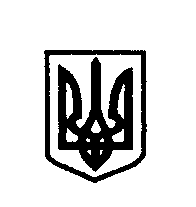                                                 УКРАЇНА                                                поляницька  сільська раданАДВІРНЯНСЬКОГО РАЙОНУ  івано-франківської області                         VІІІ- демократичного скликання                                       ШОСТА  СЕСІЯ   ПРОЕКТ                                               РІШЕННЯ від 18.05.2021 року                                                       №      -2021Про   зміни до  Програми  профілактики злочинності  зміцнення  правопорядку ,захисту  прав і свобод громадян , боротьби з корупцією  і організованою злочинністю  на території Поляницької сільської ради  на 2021 рік.              Заслухавши  керуючу  справами (секретаря) виконавчого комітету Гринюк Н.М. , яка ознайомила присутніх з  листом  віділення поліції №1(м.Яремче) від 16.04.2021  року № 4079/52-01 «Про фінансування заходів  щодо профілактики  правопорушень та  злочинності  на 2021-2025 роки»,   у зв’язку з реорганізацією  та штатними змінами  в ГУНП  в Івано-Франківській області ,керуючись  Законом України  «Про місцеве самоврядування в  Україні»   сільська рада    ВИРІШИЛА : Внести зміни  до Програми  профілактики злочинності  зміцнення  правопорядку ,захисту  прав і свобод громадян , боротьби з  корупцією  і організованою злочинністю  на території Поляницької сільської ради  на 2021 рік , що затверджена  рішенням Поляницької сільської ради № 40-2-2020 від  23.12.2020 , а саме   термін  «Яремчанське  ВП ГУНП  в  Івано-Франківській області»  викласти  в такій редакції « відділення поліції №1 (м.Яремче)  Надвірнянського  районного відділу  поліції ГУНП  в Івано-Франківській  області».Контроль за виконанням рішення  покласти  на постійну комісію з питань прав людини, законності,правопорядку , депутатської діяльності  етики , регламенту та  запобігання корупції.Поляницький  сільський голова                                      Микола ПОЛЯК                                                     УКРАЇНА                                                поляницька  сільська раданАДВІРНЯНСЬКОГО РАЙОНУ  івано-франківської області                         VІІІ- демократичного скликання                                           ШОСТА  СЕСІЯ       ПРОЕКТ                                               РІШЕННЯ Від 18.05.2021 року                                                       №      -2021Про затвердження Програми організації тапроведення громадських робіт на території  Поляницької сільської ради на 2021 рік          Відповідно до статті 31 Закону України «Про зайнятість населення» від 05.07.2012 року №5067-VІ, “Порядку організації  громадських та інших робіт тимчасового характеру» зі змінами затвердженого постановою Кабінету Міністрів України 20.03.2013 року №175, Закону України «Про внесення змін до деяких законодавчих актів України щодо посилення захисту права дитини на належне утримання шляхом вдосконалення порядку примусового стягнення заборгованості зі сплати аліментів» від 07.12.2017 № 2234-VIII, що вступив в дію 06.02.2018  Поляницька сільська  радаВИРІШИЛА:Затвердити Програму організації та проведення громадських робіт на території Поляницької сільської ради на 2021 рік згідно з додатком (додається).  Фінансовому відділу Поляницької сільської ради передбачати кошти для реалізації Програми відповідно до п. 2 ст. 85 Бюджетного кодексу України  виходячи з можливостей сільського бюджету. Контроль за виконанням даного рішення покласти на постійну комісію з питань  прав людини  ,законності , правопорядку , депутацької діяльності , етики , регламенту та запобігання корупції .Поляницький сільський голова                                           Микола ПОЛЯКДодаток до рішення сесії                                                                                                               від 18 ТРАВНЯ 2021 року                                                                                        №         2021ПРОГРАМАорганізації та проведення громадських робітна території Поляницької сільської ради на 2021 рік1. Загальні положення      Відповідно до статті 31 Закону України «Про зайнятість населення» від 05.07.2012 року №5067-VІ, “Порядку організації  громадських та інших робіт тимчасового характеру» зі змінами затвердженого постановою Кабінету Міністрів України 20.03.2013 року №175, Закону України «Про внесення змін до деяких законодавчих актів України щодо посилення захисту права дитини на належне утримання шляхом вдосконалення порядку примусового стягнення заборгованості зі сплати аліментів» від 07.12.2017 № 2234-VIII що вступив в дію 06.02.2018 місцевими державними адміністраціями, виконавчими комітетами сільських, селищних, міських рад за участю територіальних органів центрального органу виконавчої влади, що реалізує державну політику у сфері зайнятості населення та трудової міграції, в інтересах територіальної громади організовуються громадські роботи. Ці роботи є видом суспільно корисних робіт в інтересах територіальної громади, які організовуються для додаткового стимулювання мотивації до праці, матеріальної підтримки безробітних та інших категорій осіб.Відповідно до вищезазначених Законів фінансування організації громадських робіт здійснюється за рахунок коштів місцевих бюджетів, роботодавців та інших не заборонених законодавством джерел. У разі залучення зареєстрованих безробітних до громадських робіт фінансування організації таких робіт здійснюється пропорційно рівними частинами за рахунок коштів місцевого бюджету та Фонду загальнообов’язкого державного соціального страхування України на випадок безробіття. Отже, організація цих робіт за рахунок коштів Фонду можлива лише за умови участі в їх фінансуванні місцевого бюджету.    У зв’язку з цим, є необхідність в прийнятті Програми організації громадських робіт в Поляницькій сільській раді, в якій затвердити види громадських робіт, перелік підприємств, установ і організацій на яких проведення  громадських  робіт буде фінансуватися за рахунок коштів місцевого бюджету та у разі залучення зареєстрованих безробітних до громадських робіт фінансування організації таких робіт фінансуватиметься пропорційно рівними частинами за рахунок коштів місцевого бюджету та Фонду загальнообов’язкого державного соціального страхування України на випадок безробіття.2. Мета ПрограмиЗатвердження місцевої Програми та забезпечення повного виконання всіх передбачених заходів, направлених на виконання власних та  делегованих повноважень щодо організації та проведення громадських робіт.Головною метою Програми є забезпечення тимчасової зайнятості громадян та сприяння соціального розвитку територіальної громади.Рішеннями виконавчого комітету  від 18.02.2021 року 15.04.2021 року визначається перелік видів робіт, що матимуть суспільно корисну спрямованість, відповідатимуть проблемам громади, нададуть додаткову соціальну підтримку і забезпечать тимчасову зайнятість осіб.3. Завдання ПрограмиОсновними завданнями Програми є створення тимчасових робочих місць та вирішення проблеми дефіциту робочої сили в інтересах територіальної громади, додаткове стимулювання та мотивація до праці членів громади, матеріальна підтримка безробітних та осіб на яких судом накладено адміністративне стягнення у вигляді суспільно корисних робіт. 4. Обгрунтування шляхів і засобів розв’язання проблеми   Для розв’язання проблеми з організації та проведення громадських робіт, основними напрямами діяльності Поляницької сільської ради , всіх суб’єктів господарювання, які розташовані на території громади, громадян є:   4.1. Залучення до громадських робіт незайнятого працездатного населення;   4.2. Визначення підприємств, організацій та установ комунальної власності, де можливо організовувати проведення громадських робіт;   4.3. Визначення обсягів громадських робіт та кількості осіб, які скеровуються на такі роботи;   4.4. Проведення роботи по залученню до громадських робіт молоді, яка знаходиться на обліку в інспекції у справах неповнолітніх;   4.5. Проведення роботи по залученню до громадських робіт осіб,  на яких судом накладено адміністративне стягнення у вигляді суспільно корисних робіт на території Поляницької сільської ради ;   4.6. Проведення інвентаризації незакінчених і законсервованих об’єктів та розгляд можливостей організації громадських робіт для завершення їх будівництва і введення в експлуатацію.   4.7. Організація укладення договорів між Поляницькою сільською радою і роботодавцями та державною службовою зайнятості щодо скерування на громадські роботи осіб з числа безробітних і незайнятого населення.5. Фінансове забезпечення ПрограмиПунктом 6 статті 32 Закону України «Про зайнятість населення» встановлено, що фінансування організації громадських робіт здійснюється за рахунок коштів місцевих бюджетів, роботодавців та інших не заборонених законодавством джерел. У разі залучення зареєстрованих безробітних до  громадських  робіт фінансування організації таких робіт здійснюється пропорційно рівними частинами за рахунок коштів місцевих бюджетів та Фонду загальнообов’язкового державного соціального страхування України на випадок безробіття.Головний розпорядник коштів – Поляницька сільська рада в межах бюджетних призначень передбачає кошти на фінансування Програми із сільського  бюджету.Фінансування Програми здійснюється в межах видатків передбачених в сільському  бюджеті на відповідний бюджетний рік в Поляницькій сільській  раді, а також за рахунок інших джерел, не заборонених чинним законодавством.6. Очікувані результати виконання ПрограмиВиконання Програми дасть змогу:постійно підтримувати в належному санітарному стані території населених пунктів громади;сприяти покращенню умов проживання і відпочинку населення шляхом належного догляду за зеленими насадженнями, місцями загального користування, утримання та приведення в належний стан меморіалів, пам’ятників,  кладовищ;забезпечити додаткову соціальну підтримку та тимчасову зайнятість осіб, які шукають роботу.7.Заходи щодо виконання Програми та орієнтовані обсягиСекретар сільської ради 					Христина Васількова№п/пНайменування заходуВиконавціТермін виконанняОрієнтованіобсяги фінансуванн, тис.грн.1Визначення обсягу робіт та об’єктів, на яких буде організовано громадські роботиВиконавчий комітетПротягом року-2Забезпечення безробітних необхідним інвентарем та матеріаламиКП «Поляницякомунсервіс»На період виконання громадських робіт-3Оплата громадських робіт осіб направлених   службою зайнятостіВиконавчий комітет Протягом виконання робіт10,04 Оплата громадських робіт осіб направлених   для відбування покарання ,притягнутих  до  адміністративної відповідальностіВиконавчий комітетПротягом виконання робіт10,0